Intent of PSHE at Paignton Academy 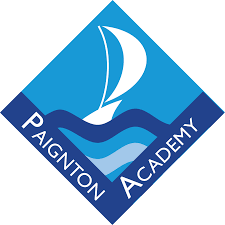 The intention of our PSHE (Personal, Social, Health, and Economic Education) curriculum is to provide our students with knowledge, skills, and the understanding that are essential for their personal development, well-being, and success in life. The main goals of our PSHE curriculum include:Promoting physical and mental well-being: PSHE aims to educate students about healthy lifestyles, physical and mental health, and the importance of self-care. It helps students develop strategies for managing their emotions, building resilience, and making informed decisions about their well-being.Developing positive relationships: PSHE helps students develop interpersonal skills and understand the importance of healthy relationships. It covers topics such as communication, empathy, teamwork, respect, and consent, fostering positive interactions with others.Teaching about personal identity and diversity: Our PSHE curriculum promotes inclusivity and respect for diversity. It educates students about different identities, cultures, beliefs, and perspectives, encouraging tolerance and understanding among individuals.Encouraging responsible and informed decision-making: PSHE equips students with the knowledge and skills to make informed decisions about various aspects of their lives. It covers topics such as financial literacy, career choices, healthy lifestyle choices, and responsible use of technology, empowering students to navigate challenges and make responsible choices.Developing critical thinking and resilience: PSHE encourages students to think critically, analyse information, and question stereotypes and societal norms. It fosters resilience by teaching students how to cope with setbacks, manage stress, and develop problem-solving skills.Promoting personal safety and risk management: The PSHE curriculum addresses topics such as personal safety, online safety, and risk management. It educates students about potential risks and equips them with strategies to stay safe and make informed choices in various situations.The intention of the PSHE curriculum is to support students' holistic development, empower them with essential life skills, and prepare them to become confident, responsible, and well-rounded individuals in society.How we implement our intent: Develop clear learning objectives: Specific learning outcomes are defined following National Statutory guidance. These objectives are age-appropriate, aligned with educational standards, and cover a wide range of topics such as physical and mental health, relationships, identity, and decision-making.We engage stakeholders: We involve various stakeholders such as teachers, parents, students, and community members in the curriculum development process. We seek their input, perspectives, and feedback to ensure that the curriculum meets the needs and values of the community.Provide teacher training and support: We offer professional development opportunities for teachers to familiarise themselves with the PSHE curriculum and teaching methodologies. We provide resources, training workshops, and ongoing support to help teachers effectively deliver the curriculum in the classroom.Adapt curriculum content: The curriculum is adapted to the specific needs of our students and community. Local contexts, cultural diversity, and current issues are considered to make the curriculum relevant and engaging. Incorporating interactive teaching methods: PSHE is taught using a variety of interactive and participatory teaching methods. We encourage student engagement through discussions, group activities, case studies, and multimedia resources. We create a safe and inclusive classroom environment that promotes open dialogue and respects diverse perspectives.Assess learning outcomes: Appropriate assessment strategies are used to measure student learning and progress. We use baseline assessments in lessons and assess learning at the end of lessons. We use assessment data to monitor student growth, identify areas for improvement, and refine the curriculum as needed.Collaborate with external partners: We have created partnerships with external organisations. They can provide guest speakers, workshops and resources to enhance the delivery of specific PSHE topics and bring real-world experiences into the classroom.Promote parental involvement: We communicate the intent and content of the PSHE curriculum to parents and caregivers. We encourage their involvement through questionnaire feedback, and make resources available to that help them support their child's learning and reinforce PSHE concepts at home.Monitor and evaluate the curriculum: We continuously monitor and evaluate the effectiveness of the PSHE curriculum and look to implement improvements. 